В целях поддержки и стимулирования участников сборных команд муниципальных образований Смоленской области, ставших победителями и призерами Спартакиады школьников Смоленской области, с учетом календарного плана официальных физкультурных мероприятий и спортивных мероприятий Смоленской области, в том числе включающих в себя физкультурные мероприятия и спортивные мероприятия по реализации Всероссийского физкультурно-спортивного комплекса «Готов к труду и обороне» (ГТО), на соответствующий год, утвержденного правовым актом Правительства Смоленской области,Правительство Смоленской области  п о с т а н о в л я е т:1. Установить денежную выплату участникам сборных команд муниципальных образований Смоленской области, ставших победителями и призерами Спартакиады школьников Смоленской области, в следующих размерах:- 10 000 рублей – каждому участнику сборной команды муниципального образования Смоленской области, занявшей первое место на Спартакиаде школьников Смоленской области;- 5 000 рублей – каждому участнику сборной команды муниципального образования Смоленской области, занявшей второе место на Спартакиаде школьников Смоленской области;- 2 500 рублей – каждому участнику сборной команды муниципального образования Смоленской области, занявшей третье место на Спартакиаде школьников Смоленской области.2. Утвердить прилагаемый Порядок осуществления денежной выплаты участникам сборных команд муниципальных образований Смоленской области, ставших победителями и призерами Спартакиады школьников Смоленской области.3. Установить, что финансирование расходов, связанных с осуществлением денежной выплаты, указанной в пункте 1 настоящего постановления, является расходным обязательством Смоленской области.ГубернаторСмоленской области                                                                                       В.Н. АнохинПОРЯДОКосуществления денежной выплаты участникам сборных команд муниципальных образований Смоленской области, ставших победителями и призерами Спартакиады школьников Смоленской области1. Настоящий Порядок устанавливает правила осуществления денежной выплаты участникам сборных команд муниципальных образований Смоленской области, ставших победителями и призерами Спартакиады школьников Смоленской области (далее также – денежная выплата).2. Право на денежную выплату имеют учащиеся общеобразовательных организаций, являющиеся участниками сборных команд муниципальных образований Смоленской области (далее – спортсмены), перечень которых приведен в приложении № 1 к настоящему Порядку, признанных победителями или призерами Спартакиады школьников Смоленской области.Количество спортсменов в сборной команде муниципального образования Смоленской области не может быть более 83 человек.3. Совершеннолетний спортсмен или законный представитель несовершеннолетнего спортсмена в срок до 5 ноября года, в котором сборная команда муниципального образования Смоленской области была признана победителем (призером) Спартакиады школьников Смоленской области, представляет в администрацию соответствующего муниципального образования Смоленской области следующие документы:- заявление об осуществлении денежной выплаты участникам сборных команд муниципальных образований Смоленской области, ставших победителями и призерами Спартакиады школьников Смоленской области (далее также – заявление), по форме согласно приложению № 2 к настоящему Порядку;- копию документа, удостоверяющего личность спортсмена, или копию свидетельства о рождении спортсмена (для лиц, не достигших возраста 14 лет);- копии документов, удостоверяющих личность и полномочия законного представителя несовершеннолетнего спортсмена (в случае подачи документов законным представителем несовершеннолетнего спортсмена);- копию документа, подтверждающего реквизиты счета, открытого в банке или иной кредитной организации на имя спортсмена или законного представителя несовершеннолетнего спортсмена;- согласие совершеннолетнего спортсмена на обработку персональных данных по форме согласно приложению № 3 к настоящему Порядку или согласие законного представителя несовершеннолетнего спортсмена на обработку персональных данных по форме согласно приложению  № 4 к настоящему Порядку;- копию идентификационного номера налогоплательщика спортсмена;- копию страхового номера индивидуального лицевого счета спортсмена.4. Муниципальное образование Смоленской области, сборная команда которого признана победителем (призером) Спартакиады школьников Смоленской области, в срок до 15 ноября года, в котором сборная команда муниципального образования Смоленской области была признана победителем (призером) Спартакиады школьников Смоленской области, представляет в Министерство спорта Смоленской области (далее также – Министерство) следующие документы:- заявку на денежную выплату участникам сборных команд муниципальных образований Смоленской области, ставших победителями и призерами Спартакиады школьников Смоленской области (далее также – заявка), по форме согласно приложению № 5 к настоящему Порядку;- список спортсменов сборной команды муниципального образования Смоленской области, принявших участие в Спартакиаде школьников Смоленской области, по форме согласно приложению № 6 к настоящему Порядку;- документы, предусмотренные пунктом 3 настоящего Порядка, на каждого спортсмена.5. Министерство в день поступления заявки производит ее регистрацию, в течение 10 календарных дней осуществляет сверку информации о спортсменах, указанных в итоговых протоколах по видам спорта Спартакиады школьников Смоленской области, со сведениями, представленными муниципальными образованиями Смоленской области, и принимает решение об осуществлении денежной выплаты.6. Решение об осуществлении денежной выплаты (об отказе в осуществлении денежной выплаты) оформляется приказом министра спорта Смоленской области. 7. Основаниями для отказа в осуществлении денежной выплаты являются:- несоответствие спортсмена требованиям, предусмотренным пунктом                2 настоящего Порядка;- непредставление в полном объеме документов, предусмотренных пунктами      3 и 4 настоящего Порядка.8. Уведомление об осуществлении денежной выплаты или об отказе в осуществлении денежной выплаты в течение 3 рабочих дней со дня принятия соответствующего решения направляется Министерством в муниципальное образование Смоленской области, подавшее заявку, в письменной форме.9. Денежная выплата осуществляется Министерством не позднее 30 декабря года, в котором сборная команда муниципального образования Смоленской области была признана победителем или призером Спартакиады школьников Смоленской области, путем перечисления средств на счет, указанный в заявлении.Приложение № 1к Порядку осуществленияденежной выплаты участникам сборных команд муниципальных образований Смоленской области, ставших победителями и призерами Спартакиады школьников Смоленской области                                                                                                                                  ПЕРЕЧЕНЬ муниципальных образований Смоленской области 1. Муниципальное образование «Велижский район».2. Муниципальное образование «Глинковский район» Смоленской области.3. Муниципальное образование «Демидовский район» Смоленской области.4. Муниципальное образование «Дорогобужский район» Смоленской области.5. Муниципальное образование «Духовщинский район» Смоленской области.6. Муниципальное образование «Ельнинский район» Смоленской области.7. Муниципальное образование - Ершичский район Смоленской области.8. Муниципальное образование «Кардымовский район» Смоленской области.9. Муниципальное образование «Краснинский район» Смоленской области.10. Муниципальное образование «Монастырщинский район» Смоленской области.11. Муниципальное образование «Новодугинский район» Смоленской области.12. Муниципальное образование «Починковский район» Смоленской области.13. Муниципальное образование Руднянский район Смоленской области.14. Муниципальное образование «Смоленский район» Смоленской области.15. Муниципальное образование «Сычевский район» Смоленской области.16. Муниципальное образование «Темкинский район» Смоленской области.17. Муниципальное образование «Угранский район» Смоленской области.18. Муниципальное образование «Хиславичский район» Смоленской области.19. Муниципальное образование «Холм-Жирковский район» Смоленской области.20. Муниципальное образование «Шумячский район» Смоленской области.Приложение № 2к Порядку осуществленияденежной выплаты участникам сборных команд муниципальных образований Смоленской области, ставших победителями и призерами Спартакиады школьников Смоленской области                                                                                                                                  ФормаЗАЯВЛЕНИЕоб осуществлении денежной выплатыучастникам сборных команд муниципальных образований Смоленской области, ставших победителями и призерами Спартакиады школьников Смоленской областиВ соответствии с постановлением Правительства Смоленской области            от 21.03.2024 № 177 «О денежной выплате участникам сборных команд муниципальных образований Смоленской области, ставших победителями и призерами   Спартакиады   школьников  Смоленской  области»  прошу  осуществитьСНИЛС спортсмена___________________, ИНН спортсмена____________________, являющемуся(ейся) членом сборной команды муниципального образования Смоленской области, признанной победителем (призером) Спартакиады школьников Смоленской области, денежную выплату.Денежную выплату прошу перечислить на счет___________________________(номер счета, адрес и реквизиты кредитной организации)Данные о законном представителе несовершеннолетнего спортсмена (указываются в случае подачи заявления и документов законным представителем несовершеннолетнего спортсмена):Приложения: 1.______________________________________________________2.______________________________________________________3.______________________________________________________4.______________________________________________________5.______________________________________________________6.______________________________________________________7.______________________________________________________«____»___________ ____г.      ______________      ______________________________                 	                                                                    (подпись)                  (Ф.И.О. совершеннолетнего спортсмена          (законного представителя несовершеннолетнего         спортсмена)Приложение № 3к Порядку осуществленияденежной выплаты участникам сборных команд муниципальных образований Смоленской области, ставших победителями и призерами Спартакиады школьников Смоленской областиФормаСОГЛАСИЕсовершеннолетнего спортсменана обработку персональных данныхЯ, ____________________________________________________________________________,(Ф.И.О. спортсмена)зарегистрированный(ая) по адресу:__________________________________________________________________________________________________________________________________________,____________________________________________________________________________________ (наименование документа, удостоверяющего личность спортсмена, серия, номер,____________________________________________________________________________________, сведения о дате выдаче документа и выдавшем его органе)в целях осуществления мне денежной выплаты даю согласие Министерству спорта Смоленской области, расположенному по адресу: 214019, г. Смоленск, ул. Тенишевой, д. 33, на обработку моих персональных данных (сбор, систематизацию, накопление, хранение, уточнение, использование, распространение (передачу определенному кругу лиц), блокирование, уничтожение (как с использованием средств автоматизации, так и без использования таких средств) в соответствии с Федеральным законом от 27.07.2006 № 152-ФЗ «О персональных данных». Перечень персональных данных, на обработку которых дается согласие, включает в себя информацию, представляемую в заявлении и прилагаемых к нему документах. Настоящее согласие действует со дня его подписания до дня отзыва в письменной форме. «___» __________ ______ г.  _________________________________/__________________________	(подпись) 	     (Ф.И.О. спортсмена)Приложение № 4к Порядку осуществленияденежной выплаты участникам сборных команд муниципальных образований Смоленской области, ставших победителями и призерами Спартакиады школьников Смоленской областиФормаСОГЛАСИЕзаконного представителя несовершеннолетнего спортсмена на обработку персональных данныхЯ, ____________________________________________________________________________,(Ф.И.О. законного представителя несовершеннолетнего спортсмена)зарегистрированный(ая) по адресу:__________________________________________________________________________________________________________________________________________,____________________________________________________________________________________ (наименование документа, удостоверяющего личность законного представителя несовершеннолетнего спортсмена, ____________________________________________________________________________________,серия, номер, сведения о дате выдаче документа и выдавшем его органе)в целях осуществления денежной выплаты_______________________________________________________________________________________________________________________________________________________________________________(Ф.И.О. спортсмена)даю согласие Министерству спорта Смоленской области, расположенному по адресу: 214019,               г. Смоленск, ул. Тенишевой, д. 33, на обработку моих персональных данных и персональных данных ______________________________________________________________________________(Ф.И.О. спортсмена)(сбор, систематизацию, накопление, хранение, уточнение, использование, распространение (передачу определенному кругу лиц), блокирование, уничтожение (как с использованием средств автоматизации, так и без использования таких средств) в соответствии с Федеральным законом от 27.07.2006 № 152-ФЗ «О персональных данных». Перечень персональных данных, на обработку которых дается согласие, включает в себя информацию, представляемую в заявлении и прилагаемых к нему документах. Настоящее согласие действует со дня его подписания до дня отзыва в письменной форме. «___» __________ ______ г.            _____________________             ___________________________                                                                       (подпись)                                     (Ф.И.О. законного представителя                                                                                                                                                несовершеннолетнего спортсмена)Приложение № 5к Порядку осуществленияденежной выплаты участникам сборных команд муниципальных образований Смоленской области, ставших победителями и призерами Спартакиады школьников Смоленской областиФормаЗАЯВКАна денежную выплату участникам сборных команд муниципальных образований Смоленской области, ставших победителями и призерами Спартакиады школьников Смоленской областиАдминистрация_________________________________________________________________(наименование муниципального образования)в целях осуществления денежной выплаты участникам сборной команды _____________________________________________________________________________________(наименование муниципального образования)направляет документы, предусмотренные пунктами 3, 4 Порядка осуществления денежной выплаты участникам сборных команд муниципальных образований Смоленской области, ставших победителями и призерами Спартакиады школьников Смоленской области, утвержденного постановлением Правительства Смоленской области от 21.03.2024 № 177.Настоящим подтверждаем достоверность представленных документов.Глава муниципального образования              Смоленской области                                  _____________________                _____________________                                                                                (подпись)                                                         (Ф.И.О.)«___» __________ ______ г.М.П.Приложение № 6к Порядку осуществленияденежной выплаты участникам сборных команд муниципальных образований Смоленской области, ставших победителями и призерами Спартакиады школьников Смоленской областиФормаСПИСОК спортсменов сборной команды муниципального образования______________________________,                            (наименование муниципального образования) принявших участие в Спартакиаде школьников Смоленской области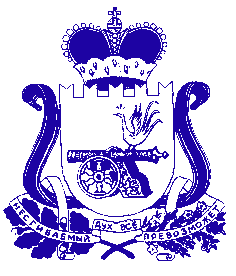 ПРАВИТЕЛЬСТВО СМОЛЕНСКОЙ ОБЛАСТИП О С Т А Н О В Л Е Н И Еот 21.03.2024 № 177 О денежной выплате участникам сборных команд муниципальных образований Смоленской области, ставших победителями и призерами Спартакиады школьников Смоленской областиУТВЕРЖДЕНпостановлением ПравительстваСмоленской областиот 21.03.2024 № 177Министру спорта Смоленской области(инициалы, фамилия)(фамилия, имя, отчество совершеннолетнего спортсмена или законного представителя несовершеннолетнего спортсмена)(домашний адрес)(телефон)(адрес электронной почты)(Ф.И.О. спортсмена)(Ф.И.О. спортсмена)(наименование документа, удостоверяющего личность спортсмена, серия, номер, сведения о дате выдачи документа(наименование документа, удостоверяющего личность спортсмена, серия, номер, сведения о дате выдачи документаи выдавшем его органе; серия, номер, сведения о дате выдачи свидетельства о рождении и выдавшем его органе,,(для лиц, не достигших возраста 14 лет),,(наименование документа, удостоверяющего личность законного представителя несовершеннолетнего спортсмена, серия, номер, сведения о дате выдачи документа и выдавшем его органе)№ п/пФамилия, имя, отчество (при наличии)Вид спорта